Teilnehmerliste  für die Förderung gemäß FBB (Freizeit, Bildung und Begegnungen der bayer. Regierungsbezirke) 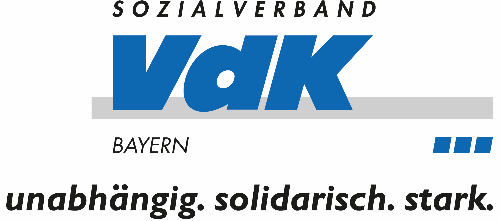 Veranstaltung:	Ort:			Datum:	Lfd. Nr.VornameNamePLZ & OrtLiegt eine Behinderung vor oder sind Sie von einer Behinderung bedroht *?          Ja / NeinUnterschriftLfd. Nr.VornameNamePLZ & OrtLiegt eine Behinderung vor oder sind Sie von einer Behinderung bedroht *?          Ja / NeinUnterschriftLfd. Nr.VornameNamePLZ & OrtLiegt eine Behinderung vor oder sind Sie von einer Behinderung bedroht *?          Ja / NeinUnterschrift